Точка пересечения медиан. (Центроид. Центр масс)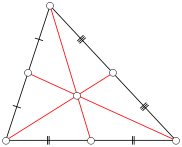 Точка пересечения биссектрис. Инцентр.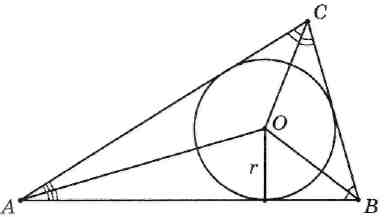 Точка пересечения серединных перпендикуляров. Центр описанной окружности.Похожие картинкиСправочник репетитора по математике. Фор…9) Свойство точки пересечения серединных перпендикуляров к сторонамhttp://www.ankolpakov.ru/2010/09/30/form… ▼Открыть 225×228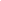 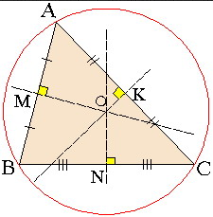 Точка пересечения высот треугольника. Ортоцентр.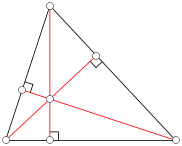 